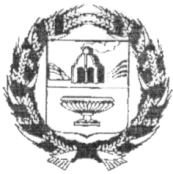 АДМИНИСТРАЦИЯ НОВОМОНОШКИНСКОГО СЕЛЬСОВЕТА ЗАРИНСКОГО РАЙОНА АЛТАЙСКОГО КРАЯ                          П О С Т А Н О В Л Е Н И Е          с. Новомоношкино В соответствии с Федеральными законами от 06.10.2003г. № 131-ФЗ «Об общих принципах организации местного самоуправления в Российской Федерации», от 27.07.2010г. № 210-ФЗ «Об организации предоставления государственных и муниципальных услуг», постановлением Правительства РФ от 15.06.2009г. № 478 «Об единой системе информационно - справочной поддержки граждан и организаций по вопросам взаимодействия с органами исполнительной власти и органами местного самоуправления с использованием информационно - телекоммуникационной сети «Интернет», Уставом муниципального образования Новомоношкинский  сельсовет Заринского района Алтайского края, Администрация Новомоношкинского сельсоветаП О С Т А Н О В Л Я Е Т:          1. Утвердить Перечень муниципальных услуг Администрации Новомоношкинского  сельсовета Заринского района Алтайского края  (прилагается).                     2. Настоящее постановление опубликовать разместить на официальном сайте Администрации Заринского района Алтайского края.         3. Контроль за исполнением данного постановления оставляю за собой.Глава Администрации сельсовета	        	В.В.Ганин                                                                                 УТВЕРЖДЕНПостановлением АдминистрацииНовомоношкинского сельсовета  Заринского района Алтайского края   от 03.04.2017 № 14Переченьмуниципальных услуг администрации Новомоношкинского  сельсоветаЗаринского района Алтайского края03.04.2017№ 14 Об утверждении Перечня муниципальных услуг администрации Новомоношкинского сельсовета Заринского района Алтайского краяп/пНаименование муниципальной услуги оказываемой  администрацией Новомоношкинского сельсовета Заринского района Алтайского краяИсполнительмуниципальной услуги1.Выдача   выписок из домовой книги, похозяйственной книги, справок и иных документов  Секретарь администрации2. Выдача градостроительного плана земельного участка Секретарь администрации3.Выдача разрешений на снос или пересадку зеленых насажденийГлава Администрации сельсовета4.Предоставление выписки из Реестра объектов муниципальной собственностиСекретарь администрации5.Установление, прекращение, приостановление, возобновление, расчет, перерасчет и выплата пенсии за выслугу лет гражданам, замещавшим муниципальные должностиГлава Администрации сельсовета6.Постановка на учет граждан, испытывающих потребность в древесине для собственных нуждСекретарь администрации7.Предоставление жилого помещения муниципального специализированного жилищного фондаГлава Администрации сельсовета8.Предоставление информации о порядке предоставления жилищно-коммунальных услугСекретарь администрации9.Предоставление информации об объектах недвижимого имущества, находящегося в муниципальной собственности и предназначенных для сдачи  в арендуСекретарь администрации10.Предоставление информации об очередности предоставления жилых помещений на условиях социального наймаСекретарь администрации11.Присвоение (изменение, аннулирование) адресов объектам недвижимого имущества, в том числе земельным участкам, зданиям, сооружениям, помещениям и объектам незавершенного строительства.Секретарь администрации